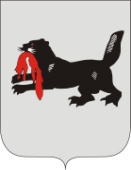 ИРКУТСКАЯ  ОБЛАСТЬТУЛУНСКАЯ РАЙОННАЯТЕРРИТОРИАЛЬНАЯ ИЗБИРАТЕЛЬНАЯ КОМИССИЯ            ----------------------------------------------------------------------------------РЕШЕНИЕ15 апреля 2013 г.                                                                              № 100/1218                                                         г.ТулунО формировании участковой  избирательной комиссииизбирательного участка № 1459      В соответствии со ст. 22, 27 Федерального Закона «Об основных гарантиях избирательных прав и права на участие в референдуме граждан Российской Федерации», решением Тулунской районной территориальной избирательной комиссии от 28.01.2013 г.   № 93/1174  «Об определении численного состава членов участковых избирательных комиссий с правом решающего голоса на территории муниципального образования «Тулунский район», решением Тулунской районной территориальной избирательной комиссии от 15 апреля 2013 года № 100/1200 «Об увеличении численного состава членов участковой избирательной комиссии с правом решающего голоса на территории  муниципального образования «Тулунский район», а также рассмотрев поступившие предложения по кандидатурам в состав участковой избирательной комиссии избирательного участка № 1459, Тулунская районная территориальная избирательная комиссияРЕШИЛА:1. Сформировать участковую избирательную комиссию избирательного участка №1459, назначив в ее состав следующих членов избирательной комиссии с правом решающего голоса: -  Ерошенко Татьяну Михайловну 1960 года  рождения,  образование высшее профессиональное,  учителя  Областного государственного образовательного учреждение для детей сирот и детей, оставшихся без попечения родителей специальная (коррекционная) школа-интернат п.Целинные Земли,  предложенную для назначения в состав комиссии Тулунским районным местным отделением Всероссийской политической партии «ЕДИНАЯ РОССИЯ»;-  Ефимову Светлану Анатольевну, 1977 года  рождения,  образование высшее профессиональное,  заведующего  МДОУ детский сад "Тополёк",  предложенную для назначения в состав комиссии Тулунским местным отделением Политической партии "Коммунистическая партия Российской Федерации";-  Журко Наталью Семеновну, 1982 года  рождения,  образование высшее профессиональное,  главного бухгалтера  Муниципального образовательного учреждения "Средняя общеобразовательная школа № 6 г.Тулуна",  предложенную для назначения в состав комиссии собранием избирателей по месту жительства;-  Марычеву Юлию Николаевну, 1973 года  рождения,  образование среднее (полное) общее,  режиссера массовых представлений  МКУК "КДЦ с.Гуран",  предложенную для назначения в состав комиссии собранием избирателей по месту работы;2. Настоящее решение разместить на страничке Тулунской районной территориальной избирательной комиссии официального сайта администрации Тулунского муниципального района. Председатель территориальной  избирательной комиссииЛ.В. БеляевскаяСекретарь территориальнойизбирательной комиссииТ.А. Шагаева